PROTECTION DE LA RESSOURCE AEPNom de l’interlocuteur Agence de l’eau Seine-Normandie, si connu : 1 – IdentificationDemandeur : Nom ou Raison Sociale : Adresse : Code postal : 	Ville : N° SIRET : Nom et prénom de la personne en charge du dossier : Qualité : Tel : 	Courriel : Si oui, précisez nom et coordonnées : Précisez, le cas échéant, le mode de gestion du service eau potable (régie, concession, affermage, etc.) : BÉNÉFICIAIRE : 2 – PrÉsentation du projetIl s’agit :	 d’études	 de travaux	 autre (précisez) : Dans le cas d’un projet d’animation, merci de vous référer au formulaire dédié « ANIMATION »Description sommaire (objectifs – enjeux – localisation du projet- Aire d’Alimentation de Captage) :Coût prévisionnel :*	Indiquer : le montant HT si vous récupérez la TVA pour cette opération, le montant TTC en cas de non récupération pour les collectivités territoriales et leurs établissements publics, en cas d’imputation sur le budget de fonctionnement.Plan de financement prévisionnel :3 – CARACTÉRISTIQUES TECHNIQUES DE L’AIDE4 – Pièces à fournir L’Agence se réserve le droit de demander des pièces complémentaires lors de l’instruction du dossier. RIBPiÈces à fournir selon la nature du demandeurPiÈces à fournir selon la nature de l’opérationMETTRE A DISPOSITION DE L’AGENCE5 – Demandes et EngagementsJe soussigné (e) (Nom, Prénom) En ma qualité de sollicite l’aide financière de l’Agence de l’eau Seine-Normandie pour la réalisation du projet présenté dans le présent document et les pièces jointes et atteste être habilité pour présenter cette demande d’aide,certifie sur l’honneur l’exactitude des renseignements fournis,certifie que l’opération n’a pas démarré,certifie avoir entrepris les démarches administratives nécessaires relatives à l’opération projetée,certifie avoir pris connaissance des conditions du programme pluriannuel d’intervention de l’Agence de l’eau Seine-Normandie,certifie avoir pris connaissance des conditions générales d’attribution et de paiement des aides de l’Agence de l’eau Seine Normandie, et m’engage à  les respecter en cas d’attribution, A  , le Le demandeur (signature et cachet)Cas de non-rÉcuperation de TVALe cas échéant, je soussigné (e) (Nom, Prénom) certifie sur l’honneur ne pas récupérer la TVA.A,  le Le demandeur (signature et cachet)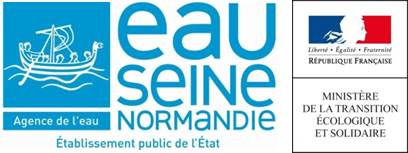 FORMULAIREDE DEMANDE D’AIDE FINANCIERE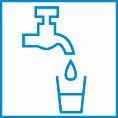 Le projet fait-il appel à l’Assistance à Maitrise d’Ouvrage ?Le maître d’ouvrage est-il seul bénéficiaire de l’aide ? :Si non, précisez le nom du bénéficiaire : Si non, précisez le nom du bénéficiaire : Si non, précisez le nom du bénéficiaire : Si non, précisez le nom du bénéficiaire : Contrat (indiquez si le projet est intégré dans un contrat global d’actions, contrat de rivière ou un autre contrat avec l’Agence de l’eau Seine-Normandie voire un SAGE) :Coût prévisionnel total en €(préciser HT ou TTC)*Date prévisionnellede début de l’opérationDurée prévisionnelleOrganismeMontant de la contribution attendue%Fonds propres :  € HT Agence :  € HTAutres organismes sollicités : € HT € HTTOTAL € HTIndicateursRésultatsNombre et noms des communes concernées(Si possible, indiquez lesquelles ont déployé une démarche de réduction d’utilisation des pesticides sur leurs espaces)Nombre de captages d’eau potable concernés(Si possible, précisez les codes BSS des points de prélèvement concernés)Etat d’avancement de la DUP du/des captages(s) concerné(s)Si procédure(s) terminée(s), indiquez la date de signature de l’arrêté préfectoral de DUPDélégataires de service public  Copie du contrat de délégation de service public  Délibération de la collectivité confiant la réalisation des travaux au délégataire et l’autorisant à percevoir les aides de l’AgenceAssociations  N° d’identification au répertoire national des associations (RNA) (ou à défaut n° de récépissé en préfecture) : Nature d’opérationNature d’opérationDocuments à fournirEtudesEtudes  Mémoire explicatif (contexte règlementaire, environnemental, etc. et objectifs de l’opération, principaux problèmes rencontrés, caractéristiques techniques et financières, lien avec d’autres études ou projets réalisés)TravauxTravaux  Mémoire explicatif (contexte règlementaire, environnemental, etc. et objectifs des travaux, principaux problèmes rencontrés, caractéristiques techniques et financières de l’opération, lien avec d’autres études ou projets réalisés, impact prévisible sur les ressources en eau, modalités d’entretien des ouvrages)  Description des études préalables aux travaux prévues, devis détaillé(s), rapport sur le choix des entreprises  Echéancier de réalisation, détaillant les différentes phases de l’opération  Plans où figurent le schéma et les caractéristiques des principaux ouvrages existants et projetésDocuments supplémentaires à fournir en fonction du type de travauxTravaux de mise en conformité des captages  Copie de l’arrêté de DUP ou avis de l’hydrogéologue agréé si les travaux sont anticipés avant la prise de l’arrêté de DUP  Estimation des coûts d’acquisition foncière et des coûts d’indemnisation des servitudes (le cas échéant)Documents supplémentaires à fournir en fonction du type de travauxAmélioration de la qualité de l’eau  Note présentant l’historique des résultats d’analyses pour les paramètres concernés par le traitement  Le DCE (Dossier de Consultation des Entreprises)  Dernier Rapport Annuel sur le Prix et la Qualité de l’eau (RPQS) faisant figurer les indicateurs de performanceCe formulaire est à retourner à la Direction territoriale de votre secteur géographiquehttp://www.eau-seine-normandie.fr/agence-de-leau/service-investissement